Auftakt Au retour des vacancesThemenfeld: Kultur und historischer Hintergrund – Kulturelle Aspekte: Frankreich, EuropaLeçon 1 Question de lookThemenfeld: Individuum und Lebenswelt – Kontakte, Alltag und Konsum: Kleidung einkaufen, ModeModule A Fan de MusiqueThemenfeld: Kultur und historischer Hintergrund – Kulturelle Aspekte: MusikLeçon 2 Bienvenue au collègeThemenfeld: Gesellschaft und öffentliches Leben – Schule, Ausbildung, Arbeitswelt: SchuleThemenfeld: Individuum und Lebenswelt – Kontakte, Alltag und Konsum: FreundeRévisions + DELFThemenfeld: Gesellschaft und öffentliches Leben – Schule, Ausbildung, Arbeitswelt: SchuleThemenfeld: Individuum und Lebenswelt – Kontakte, Alltag und Konsum: Mode, FreundeThemenfeld: Individuum und Lebenswelt – Persönlichkeit: FreizeitLeçon 3 Enfin, c’est le week-end!Themenfeld: Individuum und Lebenswelt – Persönlichkeit: FreizeitThemenfeld: Individuum und Lebenswelt – Kontakte, Alltag und Konsum: WochenendeModule B Chefs de cuisineThemenfeld: Individuum und Lebenswelt – Kontakte, Alltag und Konsum: Lebensmittel, Rezepte, KochenLeçon 4 Balades et découvertesThemenfeld: Kultur und historischer Hintergrund – Kulturelle Aspekte: Ausflüge planen, Ausflugs- und Ferienziele in FrankreichRévisions + DELFThemenfeld: Individuum und Lebenswelt – Persönlichkeit: FreizeitThemenfeld: Kultur und historischer Hintergrund – Kulturelle Aspekte: ReisenLeçon 5 Ça me fascine!Themenfeld: Individuum und Lebenswelt – Persönlichkeit: FreizeitaktivitätenThemenfeld: Natur und Umwelt – Regionale Aspekte: Engagement für TiereModule C Visitons Marseille!Themenfeld: Kultur und historischer Hintergrund – Kulturelle Aspekte: MarseilleTous ensemble 2 (Neue Ausgabe 2013)
Lehrplanabgleich für das Fachcurriculum Französisch in Berlin
2. LernjahrTous ensemble 2 (Neue Ausgabe 2013)
Lehrplanabgleich für das Fachcurriculum Französisch in Berlin
2. LernjahrTous ensemble 2 (Neue Ausgabe 2013)
Lehrplanabgleich für das Fachcurriculum Französisch in Berlin
2. Lernjahr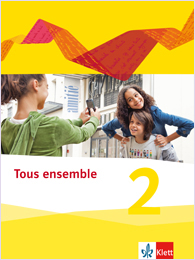 Liebe Lehrerin, lieber Lehrer,die folgende Übersicht dient als Raster für die Planung Ihrer Schwerpunktsetzung im Rahmen des Fachcurriculums Französisch. Die Inhalte der einzelnen Lektionen des Schülerbuchs Tous ensemble 2 wurden nach ihren Schwerpunkten den Themenfeldern und Kompetenzbereichen des Rahmenlehrplans für die Jahrgangsstufen 1 - 10 der Berliner und Brandenburger Schulen, Teil C: Moderne Fremdsprachen zugeordnet.Umfassende Übersichten über das Angebot zum Kompetenztraining, methodische Hinweise und praxiserprobte Vorschläge bietet das Lehrerbuch zu Tous ensemble.Mit freundlichen GrüßenIhr Tous ensemble-TeamKompetenzenInhalte SchülerbuchFachcurriculumFunktionale kommunikative KompetenzHör- und
Hörsehverstehen7/2 Hörszenen Fotos zuordnen7/3 Lied anhören und mitsingen8/4b Ländernamen8/5 Video: verstehen, was die Jugendlichen in den Ferien gemacht habenLeseverstehen8/4a LändernamenSprechenDialogisches Sprechen8/4c über Lieblingsländer sprechen9/6 Zusammenfassung der Redemittel: über Ferien sprechenSchreibenSprachmittlungVerfügen über sprachliche MittelWortschatz9/6 Zusammenfassung der Redemittel: über Ferien sprechenGrammatikAussprache und ProsodieOrthografieInterkulturelle kommunikative KompetenzOrientierungswissen6/1 interkulturelles Vorwissen aktivierenMethodische KompetenzText- und Medienkompetenz8/5 Hören und verstehen (S1)	Filme sehen und verstehen (S2)KompetenzenInhalte SchülerbuchFachcurriculumFunktionale kommunikative KompetenzHör- und
Hörsehverstehen10/2b Bezeichnungen für Kleidungsstücke verstehen11/3a, b Video: verstehen, was Malika sich ansieht und was sie einkauft12/1a, b verstehen, für wen Madame Legrand welche Kleidungsstücke bestellt16/4c Dialoge anhören18/8a Dialog anhören und Bilder zuordnen21a Nachricht auf dem Anrufbeantworter verstehen und entsprechendes Outfit entwerfen102-103a, c Extra Dialoge Szenen zuordnen, Dialog verstehenLeseverstehen13-15/2 Text über „falsche“ Lieferung lesen und verstehen15/3 Fragen zum Text beantworten16/4a Texte lesen und zusammenfassen21a Einladungen lesen und entsprechende Outfits entwerfenSprechenDialogisches Sprechen11/4 über Einkäufe sprechen12/1c sagen, welche Kleidungsstücke man bestellt16/4c Dialoge nachspielen20/13 Zusammenfassung der Redemittel: um Rat fragen/beraten23/2a Modenschau vorbereiten102-103b Extra Dialoge erfinden und vorspielenMonologisches Sprechen12/1b Sätze bilden17/7 Kleidung eines Mitschülers/einer Mitschülerin beschreiben und erraten18/8b Outfit beschreiben18/9c, d Sätze bilden19/10 Spiel: Kofferpacken19/11b Zimmer beschreiben21b Outfits vorstellen23/2b Mode präsentieren 102-103c Extra Rätsel erfinden und lösenSchreiben21c Outfits schriftlich beurteilenSprachmittlung16/4b Inhalt eines Textes auf Deutsch wiedergeben22/1 Text lesen und auf Deutsch zusammenfassenVerfügen über sprachliche MittelWortschatz10/2a Kleidung17/6a Kleidung17/6b Sommer20/13 Zusammenfassung der Redemittel: um Rat fragen/beratenGrammatik12/1 Farbadjektive17/5 Farbadjektive18/8 mettre18/9 mettre19/11 grand/petit140/1 Je m’entraîne Farbadjektive140/2 Je m’entraîne Farbadjektive, grand/petit140/3 Je m’entraîne mettre144/1 En plus Farbadjektive144/2 En plus Farbadjektive, grand/petit144/3 En plus mettreAussprache und Prosodie19/12 nasales und offenes [o]20/14 Gedichte vortragenOrthografieInterkulturelle kommunikative KompetenzOrientierungswissen10/1a interkulturelles Vorwissen aktivieren: ModeMethodische KompetenzText- und Medienkompetenz16/4 Unterschiedliche Lesetechniken nutzen (S4)Sprachlernkompetenz13-15/2 Wörter erschließen (S5)16/4 Gruppenpuzzle (S20)17/6 Ein Wörternetz erstellen (S6)17/6 Dico personel (S10)18/9c Verben lernen (S11)22/1 Wörter erschließen (S5)KompetenzenInhalte SchülerbuchFachcurriculumFunktionale kommunikative KompetenzHör- und
Hörsehverstehen25/1 Video: Interview verstehenLeseverstehen25/2 Informationen im Internet suchen und vergleichen26-27/3a Biografien verstehen, Interview vorbereitenSprechenDialogisches Sprechen26-27/3b Musiksendung mit vorbereiteten Fragen und Antworten präsentieren28-29 Zusammenfassung der Wörter und Redemittel: MusikSchreibenSprachmittlungVerfügen über sprachliche MittelWortschatz28-29 Zusammenfassung der Wörter und Redemittel: MusikGrammatik148 En plus A quel(s), quelle(s)Aussprache und ProsodieOrthografieInterkulturelle kommunikative KompetenzMethodische KompetenzText- und Medienkompetenz25/1 Hören und verstehen (S1)26-27/3a Unterschiedliche Lesetechniken nutzen (S4)26-27/3a Wörter erschließen (S5)Sprachbewusstheit26-27/3b Ein Gespräch moderieren (S17)KompetenzenInhalte SchülerbuchFachcurriculumFunktionale kommunikative KompetenzHör- und
Hörsehverstehen30/2a Dialog verstehen30/2b Dialogen Fotos zuordnen31/4 Video über das collège Honoré de Balzac verstehen und sagen, was einem gefällt32/1a Text zu Bildern verstehen 36/4a Dialogen Bilder zuordnen37/8b Personenbeschreibungen als richtig oder falsch erkennen39/11a Video: Schulhofgespräch verstehen40a Präsentationen verstehenLeseverstehen33-35/2 Text über einen neuen Mitschüler lesen und verstehen35/3a Informationen aus dem Text entnehmen41/1a einem französischen Stundenplan Informationen entnehmen104-107 Extra Comic Informationen entnehmenSprechenDialogisches Sprechen37/8a Personen beschreiben/erraten104-107 Extra Fragen zu Comic beantworten Monologisches Sprechen31/3 Erklären, wo sich in der Schule welche Gegenstände befinden32/1b, c Sätze bilden35/3b Personen präsentieren36/4b Fortsetzung der Lektionsgeschichte nacherzählen39/11 Zusammenfassung der Redemittel: Schule, Unterricht39/11b über den eigenen Schulalltag berichten40c eigene Schule vorstellenSchreiben104-107e Extra Fortsetzung zu Comic erfindenSprachmittlung41/2 französisches Zeugnis erklärenVerfügen über sprachliche MittelWortschatz38/9 Computer39/11 Zusammenfassung der Redemittel: Schule, UnterrichtGrammatik32/1 Der Aussagesatz (montrer/donner/présenter qc/qn à qn)36/5 Verbformen einsetzen36/6 venir37/7 venir de141/4 Je m’entraîne Der Aussagesatz (montrer/donner/présenter qc/qn à qn)141/5 Je m’entraîne venir, aller145/4 En plus Der Aussagesatz (montrer/donner/présenter qc/qn à qn)145/5 En plus venir, allerAussprache und Prosodie39/12 nasales [a] und nasales [ε] OrthografieInterkulturelle kommunikative KompetenzOrientierungswissen30/1 Vergleich Schule in Frankreich und Deutschland38/10 Vergleich Schule in Frankreich und Deutschland41/1b, c Stundenpläne vergleichenMethodische KompetenzText- und Medienkompetenz31/4 Filme sehen und verstehen (S2)36/4 Hören und verstehen (S1)40c Präsentation mit dem Computer (S14)Sprachlernkompetenz35/3 Eine Mindmap erstellen (S7)36/6 Verben lernen (S11)40b Einen Arbeitsplan erstellen (S16)KompetenzenInhalte SchülerbuchFachcurriculumFunktionale kommunikative KompetenzHör- und
Hörsehverstehen44/1 Nachrichten auf dem Anrufbeantworter verstehenLeseverstehen44-45/2 eine Anzeige verstehen SprechenDialogisches Sprechen45/4 Fragen zu Familie und Freizeit stellen und beantwortenSchreiben45/3 eine Postkarte schreibenSprachmittlungVerfügen über sprachliche MittelWortschatz42/1 KleidungGrammatik42/2 mettre42/3 grand, petit43/4 Farbadjektive43/5 montrer/donner/présenter qc/qn à qn43/6 venir deAussprache und ProsodieOrthografieInterkulturelle kommunikative KompetenzMethodische KompetenzKompetenzenInhalte SchülerbuchFachcurriculumFunktionale kommunikative KompetenzHör- und
Hörsehverstehen46/2 Dialoge Fotos zuordnen47/3 Video: Gespräch über Wochenendaktivitäten verstehen51/5a Beschreibungen von verlorenen Gegenständen verstehen und Bilder zuordnen53/8a, b verstehen, ob gesprochene Sätze im Präsens oder im passé composé stehen57/3a Dialog zum Thema Kino anhören und Fragen beantwortenLeseverstehen49-50/2 Text über einen Kinobesuch lesen und verstehen50/3a Fragen zum Lektionstext beantworten51/4 Dialog auf dem Kommissariat lesen und verstehen54-55b Text lesen und Bilder zuordnen56/1a, b Filmplakaten Filmgenres und Kurzbeschreibungen zuordnen56/1c Informationen und Trailer zu den Filmen im Internet suchen57/3b Preisliste verstehen108-109 Extra Text über Lichterfest in Lyon verstehen, im Internet weitere Informationen suchenSprechenDialogisches Sprechen47/4 über das Wochenende sprechen48/1c Fragen stellen und beantworten51/5 Zusammenfassung der Redemittel: Verlust melden51/5b einen Verlust bei der Polizei melden57/2a Umfrage zum Thema Filme in der Klasse durchführenMonologisches Sprechen 50/3b Geschichte nacherzählen51/4b Fragen zum Text beantworten54-55c Bildergeschichte vortragen57/2b Ergebnisse der Umfrage präsentierenSchreiben50/3b Geschichte nacherzählen54-55c, d Bildergeschichten erzählenSprachmittlungVerfügen über sprachliche MittelWortschatz51/5 Zusammenfassung der Redemittel: Verlust meldenGrammatik48/1 das passé composé mit avoir52/6 das passé composé mit avoir52/7 das passé composé mit avoir53/8 das passé composé mit avoir53/9 attendre, répondre141/6 Je m’entraîne das passé composé mit avoir, die Verneinung142/7 Je m’entraîne das passé composé mit avoir, die Verneinung, die Verben auf -dre145/6 En plus das passé composé mit avoir, die Verneinung146/7 En plus das passé composé mit avoir, die Verneinung, die Verben auf -dreAussprache und Prosodie53/10 Sätze mit viel Ausdruck vorlesen OrthografieInterkulturelle kommunikative KompetenzOrientierungswissen46/1 Vergleich Öffnungszeiten in Deutschland und FrankreichMethodische KompetenzText- und Medienkompetenz48/1b Grammatik selbstständig erarbeiten (S12)49-50/2 Lesen und verstehen (S3)55d Eine Geschichte schreiben (S9)57/3a Hören und verstehen (S1)Sprachbewusstheit48/1c Marktplatzgespräch (S18)51/5b Rollenspiele gekonnt vortragen (S8)Sprachlernkompetenz 47/4 Kugellager (S19)56/1b Wörter erschließen (S5)KompetenzenInhalte SchülerbuchFachcurriculumFunktionale kommunikative KompetenzHör- und
Hörsehverstehen59/2 Video über Zubereitung von Crêpes verstehenLeseverstehen60-61/3a Rezepte verstehenSprechenMonologisches Sprechen 60-61/3b, c Gericht zubereiten und Arbeitsschritte beschreiben62-63 Zusammenfassung der Wörter und Redemittel: Lebensmittel, KochenSchreiben61/4 Lieblingsrezept aufschreiben, Klassenkochbuch erstellenSprachmittlungVerfügen über sprachliche MittelWortschatz62-63 Zusammenfassung der Wörter und Redemittel: Lebensmittel, KochenGrammatik149 En plus B direkte Objektpronomen: le, la, l’, lesAussprache und ProsodieOrthografieInterkulturelle kommunikative KompetenzOrientierungswissen59/1 interkulturelles Vorwissen aktivierenMethodische KompetenzText- und Medienkompetenz 60/3a Unterschiedliche Lesetechniken nutzen (S4)Sprachlernkompetenz 60/3a Wörter erschließen (S5)KompetenzenInhalte SchülerbuchFachcurriculumFunktionale kommunikative KompetenzHör- und
Hörsehverstehen64/2 eine Reportage im Radio verstehen und Fragen beantworten65/3 Video: Informationen über Avignon verstehen66/1a Dialog anhören und verstehen72/8a Gedicht anhören und verstehen73/10a Dialoge verstehen und Fotos zuordnen74-75a Video über Camargue verstehen77/2 Wetterbericht verstehen und Karte zuordnenLeseverstehen67-69/2 Text über eine Fahrradtour lesen und verstehen67-69/3 Fragen zu Text beantworten74-75a Prospekten über Camargue verstehen76/1b Informationen aus einem Text wiedergeben110 Extra Artikel verstehen, Fragen beantwortenSprechenDialogisches Sprechen72/8c über das Wetter sprechen73/10 Zusammenfassung der Redemittel: Ausflüge planen, über das Wetter sprechen73/10b, c über ein Vorhaben sprechen und ein Treffen organisieren74b, c in 4-er Gruppen Vorschläge für Aktivitäten erarbeiten und die Diskussion vorspielenMonologisches Sprechen 65/4 erzählen, was man in der Provence gerne machen würdeSchreibenSprachmittlung76/1a Entstehung einer Tropfsteinhöhle auf Deutsch erklären76/1b Informationen aus einem Text wiedergebenVerfügen über sprachliche MittelWortschatz72/8 Wetter73/10 Zusammenfassung der Redemittel: Ausflüge planen, über das Wetter sprechenGrammatik66/1 das futur composé70/4 prendre70/5 Fragen mit est-ce que71/7 Spiel: das futur composé142/8 Je m’entraîne Fragen mit est-ce que, das futur composé142/9 Je m’entraîne Fragen mit est-ce que 143/10 Je m’entraîne prendre146/8 En plus Fragen mit est-ce que, das futur composé146/9 En plus Fragen mit est-ce que147/10 En plus prendreAussprache und Prosodie71/6 Lied anhören und mitsingen72/8b Gedicht auswendig lernen und vortragen72/9 [wa]OrthografieInterkulturelle kommunikative KompetenzOrientierungswissen64/1 interkulturelles Vorwissen aktivieren: Römische MonumenteMethodische KompetenzText- und Medienkompetenz64/2 Hören und verstehen (S1)77/1c Im Internet nach Informationen suchen (S13)Sprachbewusstheit73/10b, c Marktplatzgespräch (S18)Sprachlernkompetenz 66/1d Grammatik selbstständig erarbeiten (S12)74-75a Wörter erschließen (S5)76/1b Wörter erschließen (S5)KompetenzenInhalte SchülerbuchFachcurriculumFunktionale kommunikative KompetenzHör- und
Hörsehverstehen80/1 Reportage im Radio anhören und Fragen beantwortenLeseverstehen80-81/2 Plakat lesen und Fragen beantwortenSprechenDialogisches Sprechen 81/4 über Pläne für das Wochenende sprechenSchreiben81/3 Text zu Fotos im Reisetagebuch schreibenSprachmittlungVerfügen über sprachliche MittelWortschatz78/1 Wortpaare findenGrammatik78/2 das passé composé mit avoir78/3 Fragen mit est-ce que79/4 das futur composé79/5 attendre, répondre79/6 prendreAussprache und ProsodieOrthografieInterkulturelle kommunikative KompetenzMethodische KompetenzKompetenzenInhalte SchülerbuchFachcurriculumFunktionale kommunikative KompetenzHör- und
Hörsehverstehen82/2a Dialoge Fotos zuordnen83/4a Video über einen Reiterhof verstehen, Notizen machen85/2a Telefongespräch anhören und Fragen beantworten89/4a Bildbeschreibung anhören und Fehler finden89/5a Dialog anhören und Bild zuordnen91/8b Dialog anhören und verstehen94/2 Aussagen Fotos zuordnenLeseverstehen86-87/2b Text über Reiterhof lesen und verstehen88/3a Sätze zum Lektionstext bilden93/1 Tierbeschreibungen für Adoption lesen und Personen zuordnen94/3 Informationen in Liedtext finden95/4b der Preistabelle eines Campingplatzes Informationen entnehmen111-113 Extra Fortsetzung des Lektionstextes verstehen, Überschriften zu Textabschnitten finden, Fragen zum Text beantworten; Bildern Sätze zuordnenSprechenDialogisches Sprechen83/3 Umfrage in der Klasse zu Freizeitaktivitäten83/4b Inhalt des Videos diskutieren, Notizen vervollständigen84/1b, d Gespräche über Freizeitaktivitäten führen89/5 Zusammenfassung der Redemittel: Hilfe anbieten89/5b Dialoge zu Bildern erfinden91/8c Dialoge erfinden92c Tag der offenen Tür vorbereiten und durchführen Monologisches Sprechen88/3b Aussagen zu Fotos machen88/3c Geschichte nacherzählen 89/4b Foto beschreiben90/7 Sätze bilden92b Ideen für Tag der offenen Tür präsentierenSchreiben84/1c Verbformen vervollständigen88/3c Geschichte nacherzählen92a Ideen für einen Tag der offenen Tür sammeln und Programm erstellen95/4a E-Mail lesen und beantwortenSprachmittlungVerfügen über sprachliche MittelWortschatz82/2b sportliche Aktivitäten89/5 Zusammenfassung der Redemittel: Hilfe anbieten91/8 BuffetGrammatik84/1 der Infinitivsatz90/6 vouloir, pouvoir90/7 der Infinitivsatz143/11 Je m’entraîne der Infinitivsatz, vouloir, pouvoir143/12 Je m’entraîne der Infinitivsatz, vouloir, pouvoir147/11 En plus der Infinitivsatz, vouloir, pouvoir147/12 En plus der Infinitivsatz, vouloir, pouvoirAussprache und Prosodie91/9 nasales [a], nasales [] und nasales [o]OrthografieInterkulturelle kommunikative KompetenzOrientierungswissen82/1 interkulturelles Vorwissen aktivieren: Sportliche AktivitätenMethodische KompetenzText- und Medienkompetenz85/2a Hören und verstehen (S1)86-87/2b Lesen und verstehen (S3)93/1 Unterschiedliche Lesetechniken nutzen (S4)Sprachbewusstheit92a Brainstorming (S15)92c Einen Arbeitsplan erstellen (S16)Sprachlernkompetenz 90/6a Verben lernen (S11)93/1 Wörter erschließen (S5)KompetenzenInhalte SchülerbuchFachcurriculumFunktionale kommunikative KompetenzHör- und
Hörsehverstehen97/2a Video über Marseille verstehen, Notizen machenLeseverstehen97/1 Text über Marseille lesen und verstehen98-99/3a, b Texte über Marseille lesen und Stadtrundgang planen SprechenDialogisches Sprechen97/2b Inhalt des Videos diskutieren, Notizen vervollständigenMonologisches Sprechen 98-99/3c eine Stadt vorstellen100-101 Zusammenfassung der Wörter und Redemittel: StadtrundgangSchreiben98-99/3d Informationen zu vorgestellten Städten zusammenstellenSprachmittlung97/1 Text über Marseille auf Deutsch zusammenfassenVerfügen über sprachliche MittelWortschatz100-101 Zusammenfassung der Wörter und Redemittel: StadtrundgangGrammatik150 En plus C das passé composé mit êtreAussprache und ProsodieOrthografieInterkulturelle kommunikative KompetenzMethodische KompetenzText- und Medienkompetenz98/3a Unterschiedliche Lesetechniken nutzen (S4)Sprachlernkompetenz 98/3a Wörter erschließen (S5)